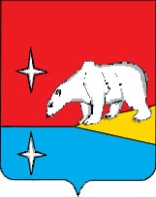 ГЛАВАГОРОДСКОГО ОКРУГА ЭГВЕКИНОТПОСТАНОВЛЕНИЕот 10 апреля 2019 г.				№ 72-пг  			                п. ЭгвекинотО проекте решения Совета депутатов городского округа Эгвекинот«Об исполнении бюджета городского округа Эгвекинот за 2018 год»и назначении публичных слушанийВ соответствии со статьей 28 Федерального закона от 6 октября 2003 г. № 131-ФЗ «Об общих принципах организации местного самоуправления в Российской Федерации», статьей 21 Устава городского округа Эгвекинот, соблюдая требования Порядка организации и проведения публичных слушаний в городском округе Эгвекинот и Порядка учета предложений по вынесенному на публичные слушания вопросу местного значения или проекту муниципального правового акта и участия жителей в его обсуждении, утвержденных решением Совета депутатов городского округа Эгвекинот от 4 октября 2017 г. № 325, руководствуясь статьей 3.1 Порядка представления, рассмотрения и утверждения годового отчета об исполнении бюджета городского округа Эгвекинот, утвержденного Решением Совета депутатов городского округа Эгвекинот от 24 декабря 2015 г.:П О С Т А Н О В Л Я Ю:1. Назначить публичные слушания по проекту решения Совета депутатов городского округа Эгвекинот «Об исполнении бюджета городского округа Эгвекинот за 2018 год» и провести их 22 апреля 2019 года в 16.00 часов. Определить местом проведения публичных слушаний зал заседаний Администрации городского округа Эгвекинот, расположенный по адресу: п.Эгвекинот, ул.Ленина, д.9.2.  Подготовку и проведение публичных слушаний по проекту решения Совета депутатов городского округа Эгвекинот «Об исполнении бюджета городского округа Эгвекинот за 2018 год» возложить на Управление финансов, экономики и имущественных отношений городского округа Эгвекинот (Шпак А.В.). 3. Внести на рассмотрение Совета депутатов городского округа Эгвекинот прилагаемый проект решения Совета депутатов «Об исполнении бюджета городского округа Эгвекинот за 2018 год» с учетом результатов публичных слушаний.4. Настоящее постановление подлежит обнародованию в местах, определенных Уставом городского округа Эгвекинот, размещению на официальном сайте Администрации городского округа Эгвекинот в информационно-телекоммуникационной сети «Интернет» и вступает в силу со дня его обнародования.5. Контроль за исполнением настоящего постановления возложить на заместителя Главы Администрации - начальника Управления финансов, экономики и имущественных отношений городского округа Эгвекинот Шпак А. В.Р.В. Коркишко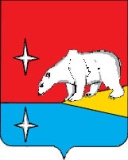 СОВЕТ ДЕПУТАТОВ ГОРОДСКОГО ОКРУГА ЭГВЕКИНОТ Р Е Ш Е Н И Е от  мая 2019 года		                            №             	                                      п. ЭгвекинотОб исполнении бюджета городского округа Эгвекинот за 2018 годРассмотрев итоги исполнения бюджета городского округа Эгвекинот за 2018 год, заслушав и обсудив доклад начальника Управления финансов, экономики и имущественных отношений городского округа Эгвекинот «Об исполнении бюджета городского округа Эгвекинот за 2018 год», учитывая результаты публичных слушаний от 19 апреля 2019 года и положительное заключение Контрольно-счетной палаты городского округа Эгвекинот на отчет об исполнении бюджета городского округа Эгвекинот за 2018 год, Совет депутатов городского округа Эгвекинот	РЕШИЛ:1. Утвердить отчет об исполнении бюджета городского округа Эгвекинот за 2018 год по доходам в сумме 1 284 057,4 тыс. рублей, по расходам в сумме 1 303 877,7 тыс. рублей с превышением расходов над доходами (дефицит бюджета городского округа) в сумме 19 820,3 тыс. рублей и со следующими показателями:- по поступлениям прогнозируемых доходов по классификации доходов бюджета за 2018 год согласно приложению 1 к настоящему решению;- по распределению бюджетных ассигнований за 2018 год по разделам и подразделам, целевым статьям (муниципальным программам и непрограммным направлениям деятельности), группам видов расходов классификации расходов бюджета городского округа Эгвекинот согласно приложению 2 к настоящему решению;- по ведомственной структуре расходов бюджета городского округа Эгвекинот за 2018 год согласно приложению 3 к настоящему решению;- по распределению бюджетных ассигнований по целевым статьям (муниципальным программам городского округа Эгвекинот и непрограммным направлениям деятельности), группам видов расходов, разделам, подразделам классификации расходов бюджета городского округа Эгвекинот за 2018 год согласно приложению 4 к настоящему решению;- по источникам внутреннего финансирования дефицита бюджета городского округа Эгвекинот за 2018 год согласно приложению 5 к настоящему решению.	2. Настоящее решение подлежит обнародованию в местах, определенных Уставом городского округа Эгвекинот, и размещению на официальном сайте Администрации городского округа Эгвекинот в информационно-телекоммуникационной сети «Интернет».3. Настоящее решение вступает в силу со дня его обнародования.4. Контроль за исполнением настоящего решения возложить на Председателя Совета депутатов городского округа Эгвекинот Шаповалову Н.С.Главагородского округа Эгвекинот Председатель Совета депутатов городского округа Эгвекинот             Р.В. Коркишко                             Н.С. Шаповалова